Общественная организация «Федерация шахмат Нижегородской области»ИНФОРМАЦИЯ ПО РАЗМЕЩЕНИЮ на время проведения    ВСЕРОССИЙСКОГО ФЕСТИВАЛЯ «КУБОК НАДЕЖДЫ 2017»  11 августа (день приезда) – 21 августа (день отъезда) 2017 г. г. Нижний НовгородТурнир проводит Федерация шахмат Нижегородской области:    Президент – Завиваев Илья Асафович Директор турнира – Хилова Татьяна Александровна                                       Главный судья – Феденко Максим Анатольевич, спортивный судья Всероссийской категории.Место проведения соревнования: Соревнования проводятся в г. Нижнем Новгороде с 11 августа (день приезда) по 21 августа  2017 (день отъезда) в помещении ННГУ им. Н.И. Лобачевского   по адресу: г. Нижний Новгород, ул. Большая Покровская, дом 37.  На весь период проведения фестиваля в здании будет работать столовая и буфет. Стоимость комплексного обеда – 150 рублей, завтрака – 60 рублей. Как доехать: от ж/д вокзала, автобус №3, м.т. 41,47,6,71,72, до остановки «площадь Минина и Пожарского», либо на метро до станции «Горьковская» и 5 минут пешком до улицы Большая Покровская. От аэропорта с пересадкой автобус № 11, м.т. 29 доехать до ост. «Никольский собор», пересесть м.т. 85, 98 до остановки «Педагогический университет».Рядом расположены: Нижегородский Кремль,  Чкаловская лестница, Нижегородский драматический театр, Нижегородская канатная дорога, Музей «Усадьба Рукавишниковых» и многие другие достопримечательности Нижнего Новгорода.Программа фестиваля       Торжественное открытие «Этапа Детского Кубка России», Open – турнира  - 14 августа в 10.00 в концертном зале  ННГУ им. Н.И. Лобачевского   по адресу: г. Нижний Новгород, ул. Большая Покровская, дом 37.   Закрытие «Этапа Детского Кубка России», Open – турнира – 20 августа в 16.00 в  концертном зале ННГУ им. Н.И. Лобачевского   по адресу: г. Нижний Новгород, ул. Большая Покровская, дом 37.   Организационное собрание представителей делегаций и выбор АК состоится 13 августа в 18.00 в концертном зале ННГУ им. Н.И. Лобачевского.   Подтверждение об участии и регистрацияПредварительные заявки на участие подаются в ОО ФШНО до 08 августа 2017 года, заполняя обязательно форму предварительной регистрации. Ссылка на форму регистрации на странице турнира на сайте http://nnchess.org/. Контактный телефон: 8-910-799-29-36; 8-929-041-01-60 Хилова Татьяна Александровна.Список  заявившихся участников  публикуется  (с еженедельным  обновлением)  на  сайте nnchess.org.Регистрация на все турниры будет проходить в помещении ННГУ им. Н.И. Лобачевского:11 августа с  13.30ч до 14.30ч  (Блицтурнир)12 августа с  09.30ч до 10.30ч  (Турнир по быстрым шахматам)13 августа с  09.30ч до 10.30ч  (Всероссийский семейный турнир)13 августа с 11.00ч до 18.00ч   (Этап Детского Кубка России и Open – турнир)	Участники, прибывшие на соревнования, должны представить в комиссию по      допуску следующие документы: копию паспорта (свидетельство о рождении); справку от врача о допуске к соревнованиям; полис обязательного медицинского страхования; договор (оригинал) о страховании жизни и здоровья от несчастных случаев  (можно оформить 11, 12 и 13 августа на регистрации), заполненная анкета участника (приложение №1). Размещение в гостиницах, хостелах. Внимание! Все гостиницы, отели и хостелы можно бронировать самостоятельно по указанной ниже контактной информации либо прислать заявку  на e-mail: chessfnn@mail.ruОтель ibis Нижний Новгород Центр (5 минут пешей ходьбы до места игры)Отель IBIS - первый международный отель французской сети Accorhotels в Нижнем Новгороде.Отель расположен в центре Нижнего Новгорода, по адресу: улица М. Горького, 115.1 станция метро до ж/д вокзала, 5 минут от станции метро «Горьковская», 10 минут до  Исторического Центра и Кремля, 5 минут до пешеходной улицы Большая Покровская.Телефон отдела бронирования: 8 (831) 233 11 20, эл. почта: H7134-RE1@accor.com Количество номеров – 220. В каждом номере: 1 двухспальная кровать/2 односпальные кровати, кабельное TV, кондиционер, бесплатный Wi-Fi во всех зонах отеля, ванная с душевой кабиной, фен.Услуги питания: ресторан 06.30 до 24.00 и бар ibis kitchen 24/7. Завтрак «Шведский стол», бизнес ланч из 3х блюд, ужин для групп «Шведский стол».Во все номера можно установить доп. место – стоимость 1 300 рублей в сутки с завтраком.Цены указаны с учетом скидки, завтрак под накрытие и НДС включен.Сеть отелей и хостелов «WELCOME»  . Единая справочная служба бронирования 8 (800) 700 – 02 – 05 (круглосуточно)Эл. почта: booking@sweet-hostel.ru .При бронировании и внесение предоплаты в размере 50% в течение трех дней, после бронирования: - до 1 июля - скидка 20%, до 15 июля - скидка 15%, до 1 августа - скидка 10%, до 10 августа - скидка 5%.При бронировании и оплате за 7 суток проживания и более -  1-й завтрак в подарок!Для Вас:В период проживания в сети отелей и хостелов «WELCOME» предоставляется скидка в близлежащих кафе и ресторанах.Бесплатные услуги:Wi-Fi – на всей территории сети хостелов и отелей, парковкаКруглосуточно чай, кофе. Стоимость номеров указана без скидки и питания!Отель «Горький» - ул. Большая Покровская д. 5/6 (вход с ул. Пожарского , 6А) расположен в 3-х минутах пешей ходьбы от места игры. Рядом ст. метро «Горьковская»Все номера с удобствами, кроме номеров эконом класса. Цена доп. места 800 руб«Нижний Хостел» - ул. Алексеевская д.13, расположен в 5-ти минутах пешей ходьбы от места игры. Рядом станция метро «Горьковская».Все номера с удобствами на этаже, кроме комнаты №8; №10 и №18 (удобства в номере).                      Цена доп. места – 500 руб Так же в хостеле есть просторная кухня, оснащенная всем необходимым.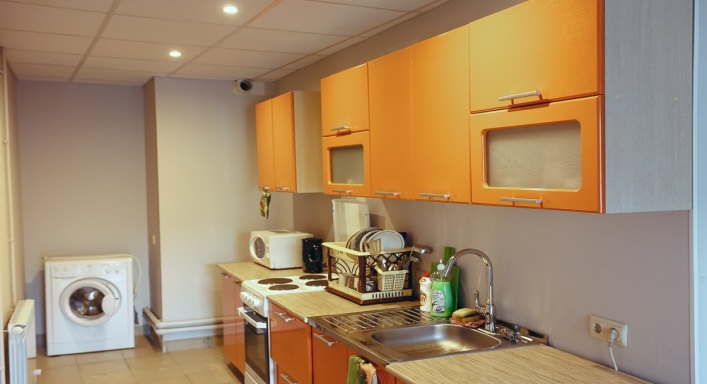 «Сладкий Хостел» - пер. Кожевенный д.3. Расположен в 15-ти минутах пешей ходьбы до места игры.Цена доп. места – 500 руб Так же в хостеле есть просторная кухня, 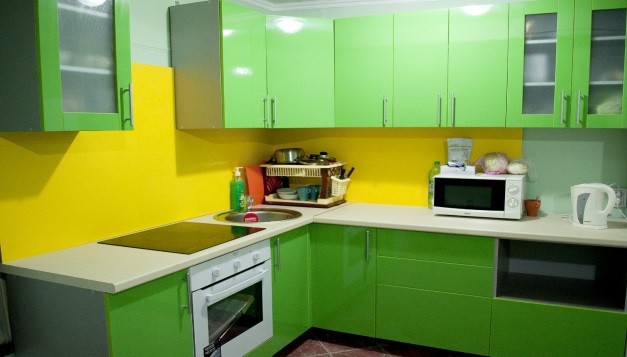 оснащенная  всем необходимым.Отель «Астра»  (до места игры 10 мин на городском транспорте: автобус 38, маршрутное такси 51, 7, 72, троллейбус 13, 17, 9 до остановки «площадь Минина и Пожарского»).Отель расположен в центре Нижнего Новгорода, по адресу: улица Гужевая, дом 48.Телефон +7 (831) 417- 70- 15, факс +7 (831) 417- 70- 14, эл. почта: admin@astra-hotel.ru Оснащен уютными, теплыми номерами, парковкой, летней площадкой для барбекю, есть зимний сад, беседки. WiFi во всех зонах отеля, трансфер до отеля и вокзалов, завтрак в отеле или завтрак в дорогу, индивидуальные тарифы с ужином, круглосуточно чай-кофе со сладостями.Во все номера можно установить доп. место – стоимость 600 рублей в сутки. Цены указаны с учетом скидки!Специально для участников Фестиваля 2017 года гостиница готова предложить особые условия проживания:    Размещаем в 1-2-3 местных номерах с удобствами    Завтрак "шведский стол" ежедневно с 7 до 10 часов утра    Wi-Fi во всех зонах отеля    Угощаем - Чай-кофе со сладостями в любое время в течение дня    По желанию - организовываем питание в любое время    Предоставляем удобное помещение для сбора группы    Стоимость в сутки на 1 человека - 900 рублей (с завтраками) при двух- и трёхместном размещении в номереБесплатные услуги отеля «Астра»:Бронирование номераЗавтракWiFi во всех зонах отеляХранение багажаЧай, кофе со сладостями (24 часа)Зонт в дождливую погодуКомплект нитка-иголкаДетская кроватка для маленьких гостейОТЕЛЬ & СПА "Ярослав" (в 3-х минутах пешей ходьбы от места игры)В отеле 14 номеров разных категорий: комфортабельные номера «Эконом»,  номера «Стандарт», номера категории «Комфорт» с дополнительным спальным местом, двухкомнатный номер «Семейный» с возможностью комфортного размещения до 5-ти гостей. В номерах: телевизор, телефон, бесконтактный душ и умывальник, шкаф, телефон, WI-Fi, письменный стол и стулья. Во всех номерах отеля есть все необходимое, чтобы отдохнуть. Изюминкой Отеля&Спа «Ярослав», является единственный в Нижнем Новгороде Спа-салон «Пивные купели». Данный комплекс уникален для Нижнего Новгорода, да и для России в целом. Отель расположен по адресу: ул. Большая Покровская, д.25. Тел: +7 (831) 435-10-30 Электронная почта: yarhotelnn@yandex.ruПри длительном проживании возможны дополнительные скидки, а также варианты завтраков и ужинов по согласованию с гостями.Отель «Привет, я дома» .     До места игры для  участников и гостей  будет организован  бесплатный трансфер.   Также рядом с отелем расположена остановка, на городском транспорте до места вы может добраться следующим образом: автобус-40,45 , маршрутное такси - 55 ,57,18 до остановки площадь Горького.   Отель расположен в центре Нижнего Новгорода, в одном из самых современных районов города в непосредственной близости от крупной магистрали,  по адресу: Казанское шоссе д.6 . По соседству расположены крупные торговые центры, рестораны, супермаркеты.Телефон +7 (831) 211- 85- 11, эл. почта: mail@domahotel.ru  или manager@domahotel.ru  при бронировании назовите кодовое слово «Кубок Надежды»К услугам гостей номера четырех категорий, в числе которых номера, созданные по инновационной системе блэкаут, что означает, что в этих номерах предусмотрена повышенная шумоизоляция и безупречная вентиляция. Для гостей: lounge-community зона, бар с разнообразными напитками и закусками, завтрак в отеле или с собой, индивидуальные тарифы на обед и ужин, гостевая кухня, конференц-зал, game-room и рабочее пространство, оснащенное по последнему слову техники, парковка.Цены указаны с учетом скидки!Гостиница «Волна». В стоимость номера включено: завтрак «шведский стол», парковка, Wi – Fi, посещение тренажерного зала, сейф. Для бронирования номеров свяжитесь с менеджером отдела продаж Рыжовой Антониной по телефонам:Tel: +7 (831)297 59 45, 295 19 00 (2171), +7 986 725 03 76E-mail: eventmanager@volnahotel.ru, sales@volnahotel.ru«Бугров Хостел»      (ул. Советская, 20),  тел. 8 800 500 53 06  http://www.bugrovhostel.ru      По вопросам размещения звонить по телефону: 9040607712 Соколова Мария      Специально для участников турнира предоставляются скидки от 10% до 20 % на проживание. Возможно проживание в комнатах: с 1-но, 2-х, 3-х, 4-х и 6-ти местным размещением, есть апартаменты (полноценная квартира, где могут остановиться до 5 человек) стоимостью от 2800 за апартаменты. Душевые и санузлы – в отдельном блоке. Стоимость проживания от 450 до 750р с человека в сутки, в зависимости от кол-ва человек в номере. Возможна организация питания. Удобное расположение хостела (в 3 минутах ходьбы от Железнодорожного вокзала и метро) + хорошая транспортная развязка позволит легко добраться до места проведения турнира  (5 минут на метро+10 минут пешком по Большой Покровской).Время заезда - 13:00. Время отъезда -12:00.               Для Вас: - Оборудованная кухня (холодильник, микроволновая печь, чайник, кулер)  - Чай-кофе – бесплатно (круглосуточно, без ограничения)  - Просторный холл с диванами и ТВ, комплекты шахмат - Wi-Fi – бесплатно на всей территории хостела  - Комната для хранения багажа  - В стоимость включено: постельное белье с полотенцем для рукПодтверждение на размещение.          Заявки на размещение (в произвольной форме) с обязательным указанием  на то, что Вы участник или сопровождающий участника соревнования по шахматам «Кубок Надежды», указать количество и категорию номеров, день заезда и день  выезда из гостиницы необходимо направлять по электронным адресам, либо звонить по телефонам указанным выше.Официальный сайт фестиваля http://nnchess.org/ТурнирКол-во туровСрокипроведенияВремя началоигры1.Блицтурнир1111 августа15.002. Турнир по быстрым шахматам712 августа11.003. Всероссийский семейный турнир 913 августа11.004.Этап Кубка России среди мальчиков и девочек до 9,11,13 лет, юношей и девушек до 15 лет914 – 20 августа10.005.Open – турнир 914 – 20 августа10.00Категория номераХарактеристикаОдноместное размещение(С завтраком)Двухместное размещение(С завтраком)Стандарт 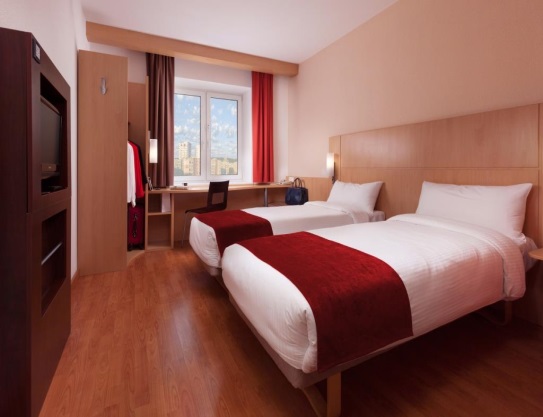 Удобства в номере1 двухспальная кровать/2 односпальные кроватитуалетная комната с душевой кабиной ЖК телевизорфен для сушки волосбанные принадлежности и парфюмерная раскладка2 300.002 600.00Двухкомнатный номер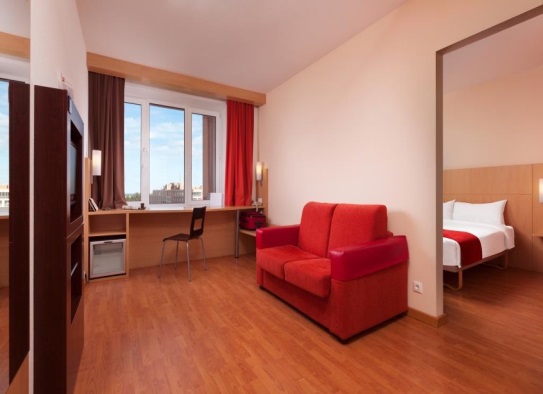 Удобства в номередвуспальная кровать + софатуалетная комната с душевой кабинойЖК телевизорфен для сушки волосбанные принадлежности и парфюмерная раскладка3 000.003 450.00Категория номераХарактеристикаСтоимость в будниСтоимость в выходные дниЭконом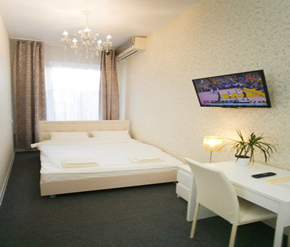 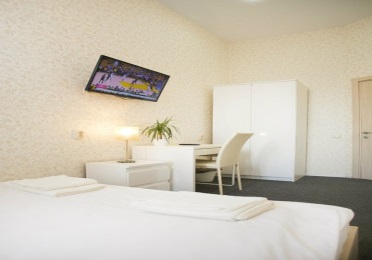 2-местные номера. Сан. узел общий один на два номера. В комнате есть всё необходимое: удобная двуспальная кровать, или две односпальных, гардероб для вещей, вместительный комод, журнальный столик, зеркало, телевизор.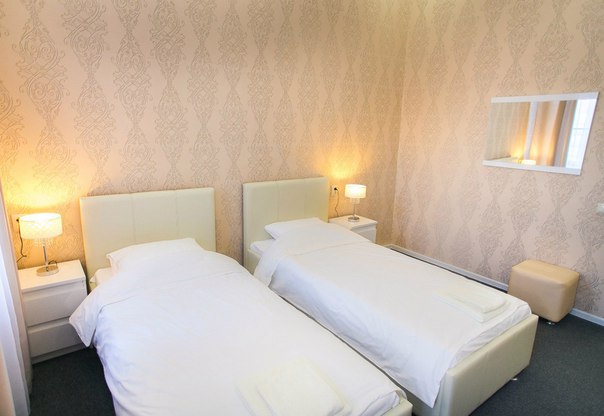 18901990Стандарт 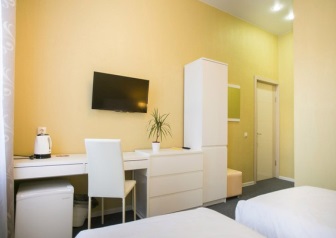 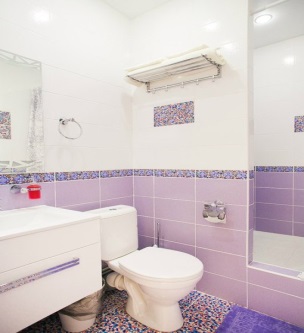 2-местные номера с двуспальной или двумя односпальными кроватями. В комнате есть собственный санузел и всё необходимое, чтобы почувствовать себя, как дома: удобная двуспальная кровать, гардероб для вещей, вместительный комод, журнальный столик, зеркало, телевизор и торшер.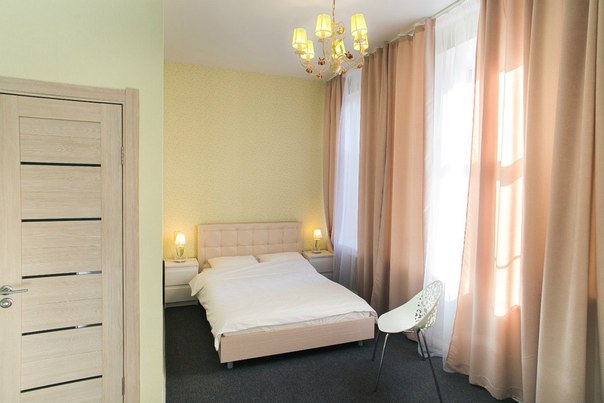 26902790Люкс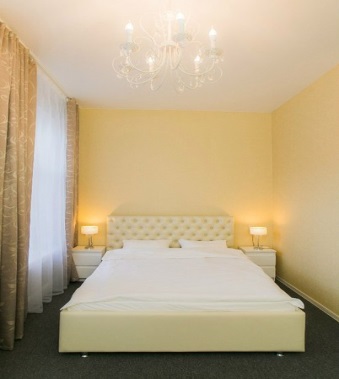 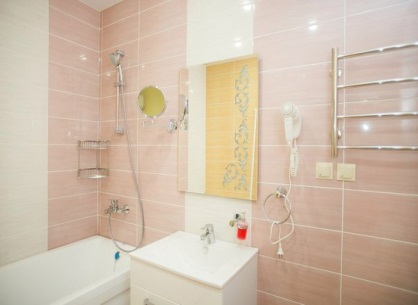 2-местный номер с двуспальной кроватью + диванСамый просторный и уютный номер с видом на знаменитую улицу Большую Покровскую. В комнате есть своя ванная комната, туалет, своя отдельная кухня и всё необходимое: большая двуспальная кровать, удобный стильный кожаный диван, гардероб для вещей, вместительный комод, журнальный столик, зеркало, телевизор и торшер.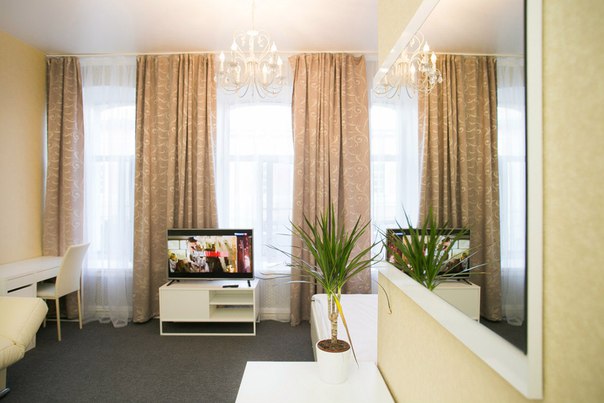 36903790Категория номераХарактеристикаСтоимость в будниСтоимость в выходные дни2-местные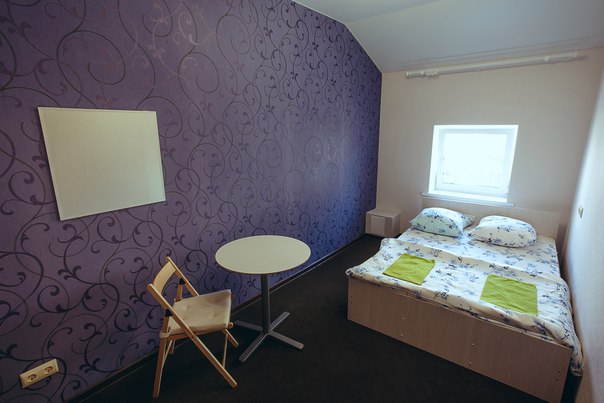 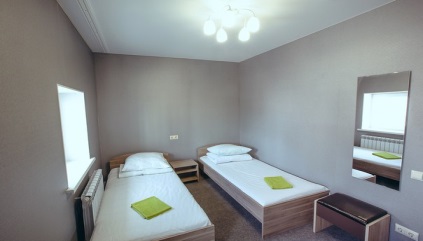 Уютные двухместные номера с одной, двумя кроватями, возможно дополнительное спальное место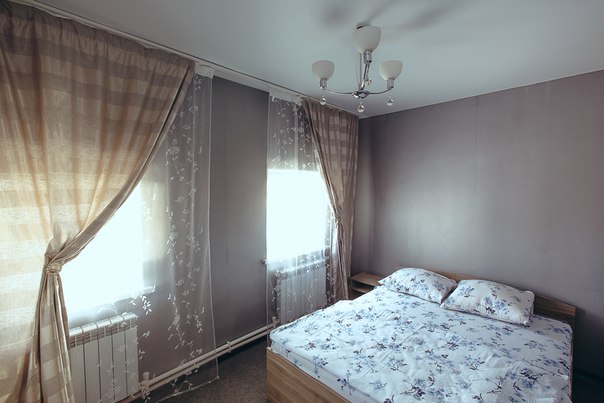 129014902-местные с с/у в номере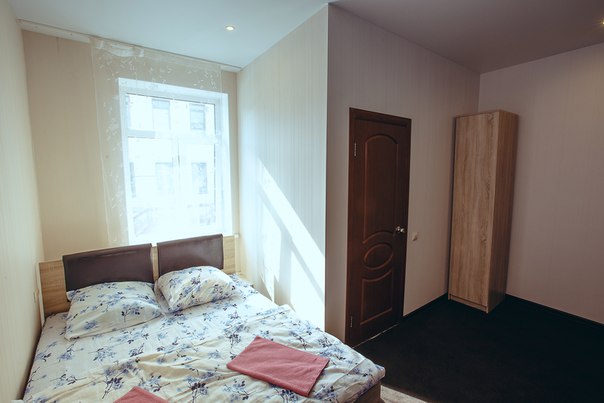 В хостеле представлены просторные двухместные номера с одной, двумя кроватями, возможно дополнительное спальное место, так же в номере есть телевизор и свой собственный санузел.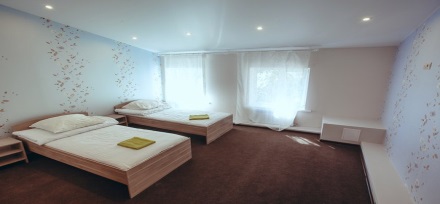 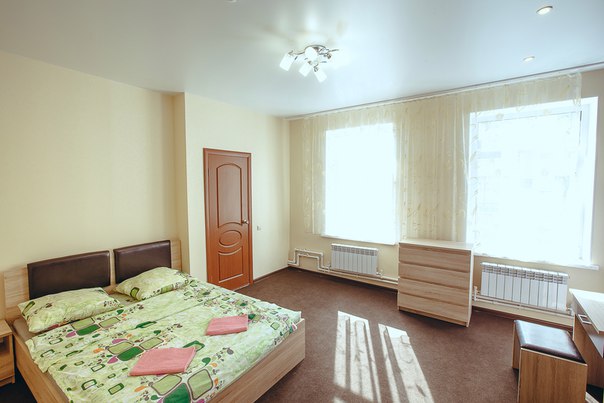 4-местные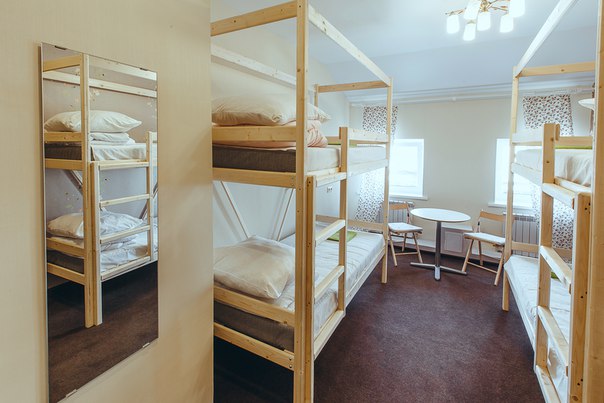 Номера с 2 двухъярусными кроватями5906906-местные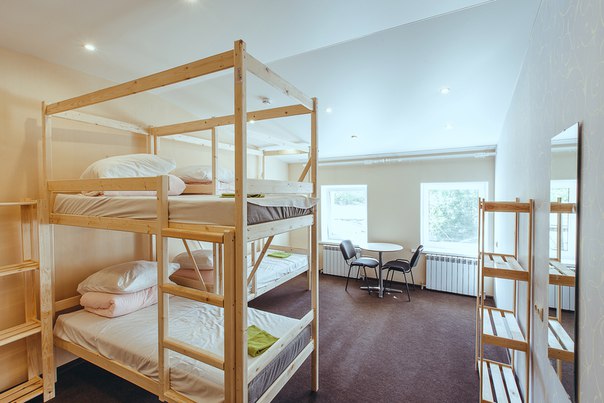 Номера с 3 двухъярусными кроватями490590Категория номераХарактеристикаСтоимость в будниСтоимость в выходные дни2-местные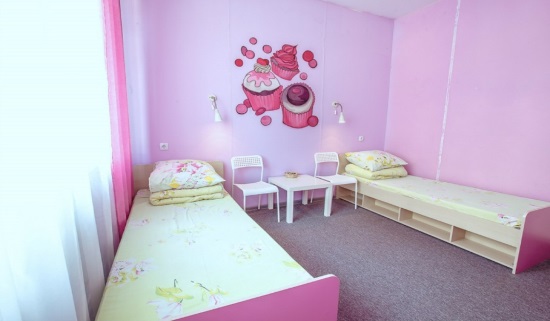 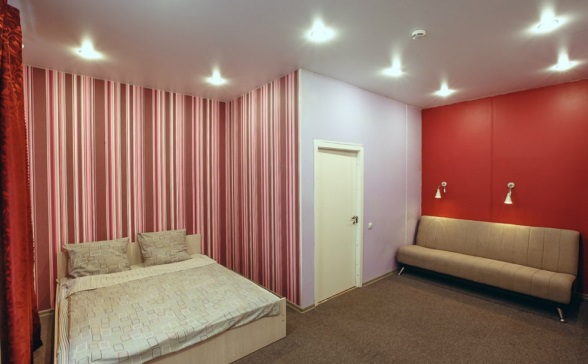 Номера с двуспальной или двумя односпальными кроватями. В комнате есть всё необходимое, чтобы вы чувствовали себя, как дома. 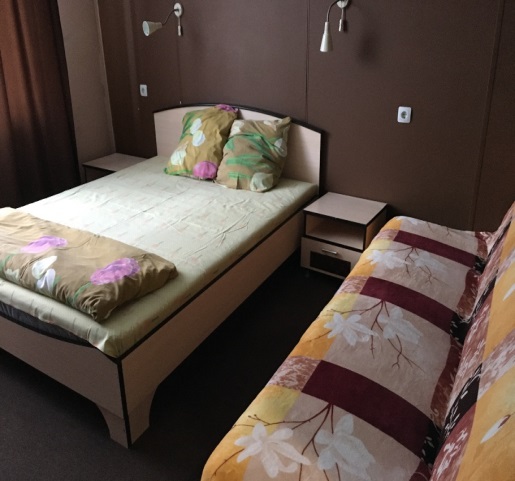 14901590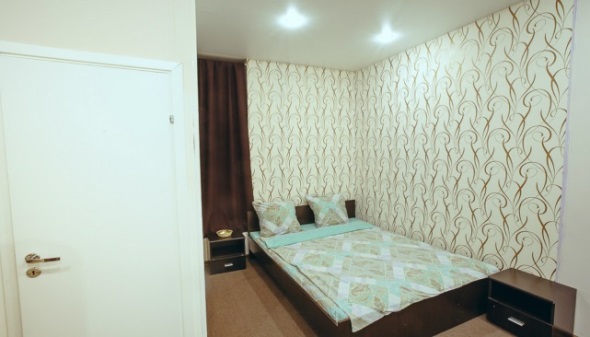 Номер с большой двуспальной кроватью. Есть возможность в номере разместиться большой компанией, есть отдельная двухъярусная кровать. Номер оснащен всем необходимым: просторным санузлом, прикроватные тумбочки, отдельный журнальный столик со стульями, так же есть место для хранения  одежды.17901890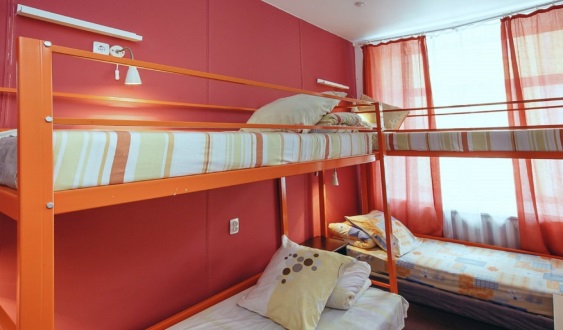 Номера с 2-мя двухъярусными кроватями5906906-местные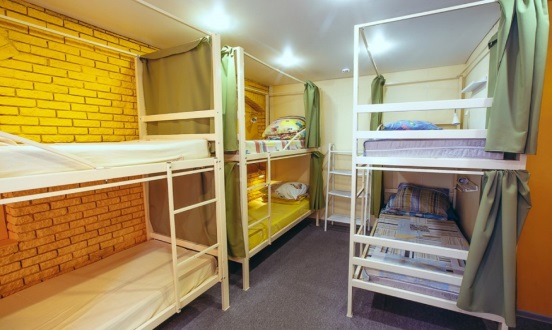 Номера с 3-мя двухъярусными кроватями490590Категория номераХарактеристикаОдноместное размещение(С завтраком)Двухместное размещение (С завтраком)Эконом односпальная кровать  туалетная комната с душевой кабиной на 2 номера ЖК телевизор фен для сушки волос банные принадлежности и косметика1440-001800-00Турист двуспальная кровать туалетная комната с душевой кабиной ЖК телевизор фен для сушки волос банные принадлежности и косметика1620-002160-00Стандартдвуспальная кровать туалетная комната с душевой кабиной ЖК телевизор фен для сушки волос банные принадлежности и косметика2160-002700-00Комфортдвуспальная кровать туалетная комната с душевой кабиной ЖК телевизор фен для сушки волос банные принадлежности и косметика2160-002700-00Де Люксдвуспальная кровать туалетная комната с душевой кабиной ЖК телевизор фен для сушки волос банные принадлежности и косметика2520-003060-00двуспальная кровать туалетная комната с душевой кабиной ЖК телевизор фен для сушки волос банные принадлежности и косметикаКатегорияномераХарактеристикаОдноместное размещениеДвухместное размещениеЭКОНОМ TWIN / DBLОдна двуспальная кровать или две раздельные кровати, туалетная комната с душевой кабиной, ЖК телевизор. В номере есть всё необходимое.2250-002650-00Стандарт DBLОдна двуспальная кровать, туалетная комната с душевой кабиной, ЖК телевизор. В номере есть всё необходимое.2950-003250-00Стандарт TWINДве раздельные кровати, туалетная комната с душевой кабиной, ЖК телевизор. В номере есть всё необходимое.2950-00 (2 гостя)3250-00 ( при размещении 3 гостей)КОМФОРТ TWIN / DBL Одна двуспальная кровать или две раздельные кровати, доп. место: диван-кровать, туалетная комната с душевой кабиной, ЖК телевизор. В номере есть всё необходимое.2950-00 (2 гостя)3250-00 ( при размещении 3 гостей)Семейный номерДвух - комнатный номер 38 кв.м. Максимальное размещение 5 человек. В номере есть всё необходимое.5900 -00( при 5- местном размещении)Категория номераХарактеристи-каОдноместноеразмещениевкл.завтракОдноместноеРазмещениебез завтракаДвухместное размещениевкл.завтракДвухместное размещениебез  завтракаСлип-рум с 2х ярусной кроватью 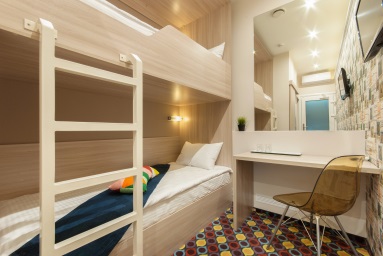  2х ярусная кровать Сан.узел с комплектом полотенец и феном ЖК телевизорКондиционер  Большое зеркало Рабочее место Косметические принадлежности 1650-001400-001900-00  1400-00Слип–рум с 2мя отдельными  или 1 2х спальной кроватью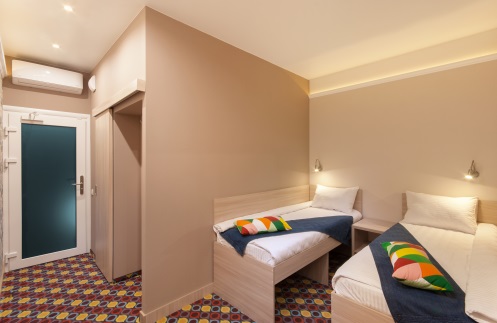  2 односпальные или 1 двуспальная кровать Сан.узел с комплектом полотенец и феном ЖК телевизорКондиционер  Большое зеркало Рабочее место Косметические принадлежности1750-001500-002000-001500-00Стандарт 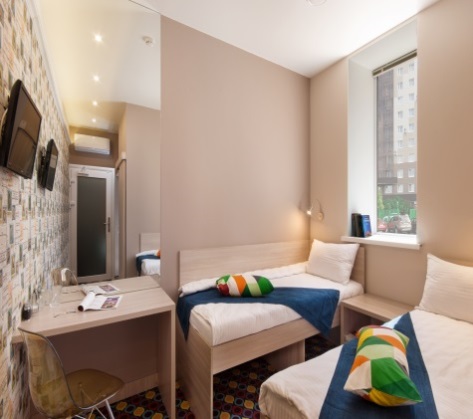 2 отдельные односпальные кровати  или 1 двуспальная кровать Сан.узел с комплектом полотенец и феном ЖК телевизорКондиционер  Большое зеркало Рабочее место Косметические принадлежности2250-002000-002500-002000-00 Люкс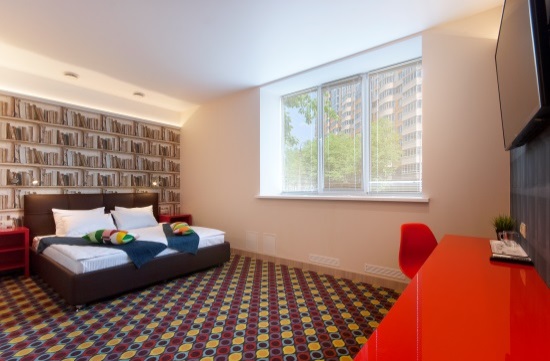 двуспальная кровать просторная  ванная комнатабольшой ЖК телевизоркондиционермини-барчайный набор тапочки  фен  косметические принадлежности 3150-002900-003150-002650Категория номера/цена, руб.ФотоОписаниеКол-во номеровОдноместный «Стандарт»2400 руб.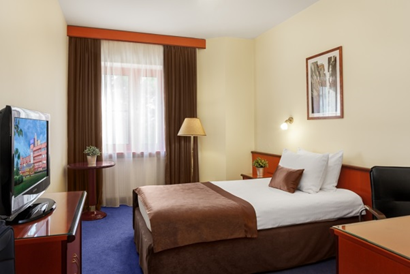 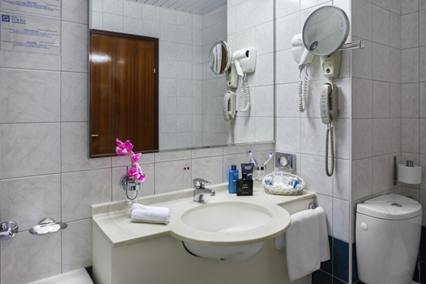 Интересное пространственное решение, визуально разделяющее рабочее место от зоны отдыха, односпальная кровать с ортопедическим матрасом.В каждом номере к Вашим услугам:мини-барминеральная вода (0.5 л)кондиционерспутниковое телевидение обслуживание номеров (room-service)прямой телефон с международным доступомбеспроводной интернет ванная комната, фентуалетные принадлежностиПлощадь: 19 м210Двухместный «Стандарт»           (две раздельные кровати/двуспальная кровать)2750 руб.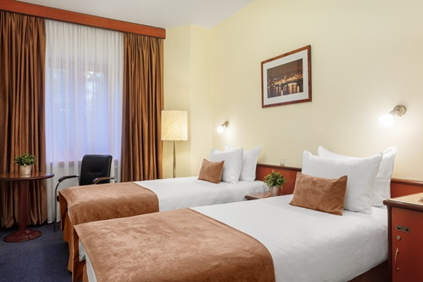 Комфортный номер с двумя раздельными кроватями или одной двуспальной кроватью. Продуманная обстановка и оборудование позволят приятно отдохнуть в короткой туристической или деловой поездке.В каждом номере к Вашим услугам:мини-барминеральная вода (0.5 л на человека)кондиционерспутниковое телевидение обслуживание номеров (room-service)прямой телефон с международным доступомбеспроводной интернет ванная комната, фентуалетные принадлежностиПлощадь: 19 м250Двухместный «Бизнес»2950 руб.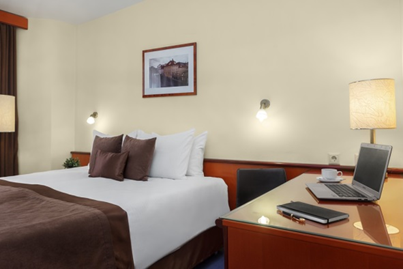 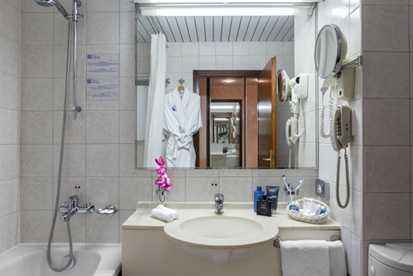 Уютный номер с большой двуспальной кроватью или двумя раздельными кроватями. Классический интерьер, продуманная обстановка и оборудование позволят совместить рабочие моменты с приятным отдыхом. В каждом номере к Вашим услугам:мини-барминеральная вода (0.5 л на человека)кондиционерспутниковое телевидение обслуживание номеров (room-service)прямой телефон с международным доступомбеспроводной интернет ванная комната, фентуалетные принадлежностиПлощадь: 19 м240Люкс «Стандарт»     (3-местное размещение)3700 руб.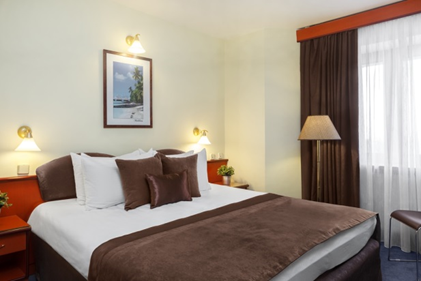 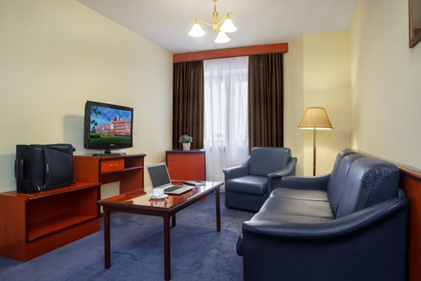 Двухкомнатный номер с 3-мя раздельными кроватями. Лаконичный интерьер в мягкой цветовой гамме и продуманная обстановка позволят совместить рабочие моменты с приятным отдыхом. В каждом номере к Вашим услугам:мини-барминеральная вода (0.5 л на человека)кондиционерспутниковое телевидение обслуживание номеров (room-service)прямой телефон с международным доступомбеспроводной интернет ванная комната, фентуалетные принадлежностиПлощадь: 35 м220